ANEXA 5.E la procedura din Legea 292/2018Memoriu de prezentareDenumirea proiectului:REABILITARE POD PESTE PARAUL CIONCASII. Titular: 	Nume: ORAS JIBOU   	Adresa postala:  P-ta 1 Decembrie 1918, nr.16,			 Orasul Jibou, Judetul Salaj  	Nr.tel: 0745592160 	Numele persoanelor de contact: Cimpeean Vasile - din partea proiectantuluiIII. Descrierea caracteristicilor fizice ale intregului proiect: 	a) Un rezumat al proiectului;	     Entitatea responsabila cu implementarea proiectului este orasul Jibou, cu sediul in Jibou, P-ta 1 Decembrie 1918,  nr. 16, judetul Salaj.	Orasul Jibou, in calitatea de proprietar asupra domeniului public al orasului si localitatilor apartinatoare , intentioneaza  prin acest proiect de « Reabilitare pod peste paraul Cioncas » sa reabiliteze podul  datorita deegradarilor produse la suprastructura podului, realizata din  7 dale prefabricate de beton.-tip D3C, dintre care doua dale din partea stanga sunt crapate si trebuiesc inlocuite, datorita  pericolului ce-l pprezinta ppentru siguranta circulatiei rutiere pe pod.	Avand in vedere ca -traversarea strazii Stadionului peste Paraul Cioncas , care se face printr-un podet dalat cu latimea pe pod de cca. 6m, avand lumina de 2.85m este cuprinsa in cadrul domeniului public ca  pod peste paraul Cioncas, a fost cuprins in cadrul proiectului sub denumirea de pod, dar el este de fapt un podet dalat.	Prin tema de proiectare lansata de catre beneficiar s-au propus o serie de lucrari de reabilitare a podetului existent , cat si o serie de lucrari in imediata vecinatate a acestuia	In acest context , in calitatea de proiectant am incercat structurarea lucrarilor solicitate de catre beneficiar, ca obiect separat in cadrul obiectivului de investitie, astfel : Obiect 1 : Reabilitare pod	 In cadrul acrestui obiect au fost cuprinse lucrarile legate de reabilitarea podului, reprezentate de urmatoarele :Inlocuirea a doua dale prefabricatetip D3C ale caii pe pod(dalele din partea stanga) avand in vedere ca acestea sunt crapate ;Extinderea caii pe pod cu o placa monolita de b.a.(adiacenta dalelor cee se inlocuiesc), in vederea amenajarii unui trotuar pe pod, delimitat de partea carosabila cu bordura de beton prefabricata mare(20x25x50cm)Refacerea caii pe pod in zona de interventie , realizarea unui strat de uzura , pe suprafata caii pe pod, inainte de pod si dupa pod pentru a se asigura o suprafta unitara ca urmare a interventiei executate ;Realizarea de aripi amonte-aval de podet –aripi cu inaltimea de cca. 2m cu lungimi variabile(2m ;3m ;3.50m) pentru evitarea surparii terenului din zona podului spre albia paraului.Pereerea talvegului paraului in vederea evitarii afuierilor din zona podului, la capetele aripilor se va realiza prag de fund/pinten de beton destinat aceluiasi scop ;Realizarea pe pod de timpane de protectie din b.a.,pe care se fixeaza parapet pietonal metalic, avand in vederee ca unul din timpan este rupt se are in vedere refacereaa unitara a acestora. b) Justificarea neceesitatii proiectului 	Necesitatea reabilitarii podetului prin realizarea lucrarilor mai sus prezentate se justifica pentru punerea in siguranta a acestuia pentru traficul auto se se desfasoara, precum si asigurarea unui trotuar pentru traversarea aceestuia de catre pietoni.c) Valoarea investitiei; 	Conform Devizului general, valoarea investitiei este de 326.884,88 lei ( fara TVA).d) Perioada de implementare propusa		Perioada de implementare va fi de cca. 6 luni, dupa obtinerea autorizatiei de construire. 	e) Planse reprezentand limitele amplasamentului proiectului, inclusiv orice suprafata de teren solicitata pentru a fi folosita temporar (planuri de situatie si amplasamente);	Penru identificarea amplasamentului pe care  este situat podetul se prezinta planse reprezentative ale acestuia cu masuratori topografice pe amaplasamen si inafara acestuia, prezentandu-se:	- plan de incadrare in zona-conform PUG;	-plan de incadrare in zona-suprapunere ortofotoplan;	-plan de situatie;	-sectiune transversala podet;	- dispozitie generala podet-vedere de sus, 	f) O descriere a caracteristicilor fizice ale intregului proiect, formele fizice ale proiectului (planuri, cladiri, alte structuri, materiale de constructii si altele)Obiect 1. Reabilitare podCaracteristici tehnice:Podul existent este un pod dalat cu latimea caii pe pod de 6.00m, lumina de 2.85m si timpane laterale din beton armat din care unul rupt. Cale pe pod este realizata cu dale prefabricate tip D3C (L=3.50m, l=0.98m, h=0.27m), din care doua dale din partea stanga sunt crapate si se impune inlocuirea acestora, iar suprafata carosabila pe pod este realizata din imbracaminte bituminoasa in doua straturi. Podul are infrastructura: fundatii si elevatii din beton armat ce nu necesita consolidari/subturnari. Au fost prevazute lucrari de largire a caii pe pod in vederea amenajrii in partea stanga a unui trotuar pietonal-pentru traversarea in siguranta. S-au prevazut realizarea de aripi de racordare la pod amonte- aval, prag de fund si pereerea talvegului.IV. Descrierea lucrarilor de demolare necesare	Lucrarile de demolare necesare sunt cele pentru desfacerea caii pe pod  de deasupra celor doua dale care trebuie inlocuite, desfacerea dalelor afectate, incarcarea acestora in auto si transportul acestora la depozitul peentru deseeuri materiale de constructii stabilit dee autoritatea contractanta-orasul Jibou. 	Pentru lucrarile de reparatii/reabilitare propuse asupra podetului nu se impune  asigurarea altei cai de acces pentru traverasarea paraului, lucrarile pot fi executate cu podetul in exploatare, cu restrictii minime de circulatie pe acesta..  V. Descrierea amplasarii lucrarilor- distante fata de granite pentru proiectele care cad sub incidenta Conventiei privind evaluarea impactului asupra mediului in context transfrontiera, adoptata la Espoo la 25 februarie 1991, ratificata prin legea nr. 22/2001 - Nu este cazul;- localitarea amplasamentului in raport cu patromoniul cultural potrivit Listei monumentelor istorice, actualizata, aprobata prin Ordinul ministrului culturii si cultelor Nr. 2.314/2004, cu modificarile ulterioara si Repertoriul arheologic national prevazut de Ordonanta Guvernului Nr. 43/2000 privind protectia patrimoniului arheologic si declararea unor situri arheologice ca zone de interes national, republicata, cu modificarile si completarile ulterioare -Nu este cazul;- Harti, fotografii ale amplasamentului care pot oferi informatii privind caracteristicile fizice ale mediului, atat naturale cat si artificiale si alte informatii privind: - folosintele actuale si planificate ale terenului atat pe amplasament cat si in zone adiacente acestuia; politici de zonare si de folosinta a terenului - in prima etapa a obtinerii acordului de mediu, s-a depus planul de incadrare in zona conf. PUG Jibou, prin care se evidentiaza faptul ca, realizarea investitiei este conforma reglementarilor urbanistice in vigoare. - areale sensibile - Nu este cazul.-coordonatele geografice in sistem georeferentiat Stereo 70 ale amplasameentului podetului de pe str. Stadionului, peste paraul Cioncas sunt: x= 368.484,725   ; y=641.735,949VI. Descrierea tuturor efectelor semnificative posibile asupra mediului ale proiectului, in limita informatiilor disponibile:A. Surse de poluanti si instalatii pentru retinerea, evacuarea si dispersia poluantilor in mediu:a) protectia calitatii apelor:- surse de poluanti pentru ape, locul de evacuare sau emisarul- 	Podetul propus pentru reabilitare se regaseste pe str. Stadionului, la traversarea cursului de apa Paraul Cioncas-curs de apa necadastrat, fara curgere permanenta a apei.	Pe acest curs de apa se intalnesc scurgeri de apa in perioada de precipitatii,  cu preluarea  si dirijarea apelor pluviale spre cursul de apa: Valea ApaSarata, care se regaseste la cca. 23.00m fata de podet.	In  aceste conditii,   daca lucrarile sunt in executie  in perioada cand pe cursul de apa-paraul Cioncas se regaseste apa, potentialele surse de poluare pentru apa din parau pot fi:Scurgeri accidentale de beton proaspat de la turnarea elevatiilor sau  monolitizarea caii pe pod, datorita  neetanseitatii cofrajelor;Scurgeri accidentale de carburanti/lubrifianti de la utilajele folosite in lucrare(excavator pentru sapaturi, mijloace auto transport materiale sau beton)Aceste potentiale surse de poluare nominalizate mai sus pot constitui surse poluatoare si pentru sol sau subsol, daca nu sunt luate masuri asiguratoare pentru  evitarea acestora.Se recomanda realizarea lucrarilor in albia paraului in perioada fara precipitatii, cand nu exista apa in parau, in vederea evitarii poluarii apei de suprafata.Pentru inlaturarea  susrselor de poluanti pentru apele din panza freatica, respectiv a solului si sibsolului, se vor lua masuri de catre executantul lucrarilor pentru indepartarea acelor neajunsuri din executie,  care pot periclita calitatea apelor de suprafata sau din panza freatica, a solului/subsolului, printr-o organizarea judicioasa a executiei, prin pastrarea in starea buna de functionare a utilajelor/echipamentelor ce participa la eexecutia lucrarilor.- - lucrarile si dotarile pentru portectia solului si a subsolului: In vederea protectiei solului si a subsolului si a apelor freatice si de adancime, utilajele si materialele care se vor folosi in vederea reabilitarii podetului: se vor pastra pe platforme balastate- destinate organizarii de santier, stabilite cu beneficiarul lucrarii, care la finalizarea lucrarii vor fi readuse la starea initiala.-statiile si instalatiile de epurare sau de preepurare a apelor uzate prevazute: Prin lucrarile propuse de reabilitare a podetului peste paraul Cioncas nu  se folosestee apa, nerezultand apa uzata, materialeele puse in opera  se aduc gata preparate la locul de puneere in opera(betoane, mixturi asfaltice, etc.) b) protectia aerului: - sursele de poluanti pentru aer, poluanti, inclusiv surse de mirosuri - Natura activitatii desfasurate de beneficiar si realizarea obiectivului de investitie nu prezinta nici un risc si nici o sursa de poluare a atmosferei. 	Pe toata perioada de proiectare-executie-intretinere se vor respecta următoarele obligatii în domeniu:	a) să respecte reglementările privind protectia aerului, adoptând măsuri tehnologice adecvate de reţinere si neutralizare a poluanţilor atmosferici;	b) soluţiile proiectate să confere performantele tehnologice în scopul reducerii emisiilor poluante;	c) soluţiile trebuie să asigure măsuri speciale pentru protecţia fonică a surselor generatoare de zgomot si vibraţii, pentru a nu depaşi pragul fonic admis.- instalatiile pentru retinerea si dispersia poluantilor in atmosfera - Nu este cazulc) protectia impotriva zgomotului si vibratiilor: - sursele de zgomot si vibratii: Nivelul maxim de zgomot stabilit in prevederile STAS 10009/1988-65dB-strada de categoria IV- de folosinta locala, deci considerăm că de la acest obiectiv de investiţii nu va fi afectată comunitatea umană limitrofă, prin zgomote.- amanejarile si dotarile pentru protectia impotriva zgomotului si vibratiilor - Nu este cazuld) protectia impotriva radiatiilor: -surse de radiatii: Prin natura activitatii ce se va desfasura in cadrul perimetrului ocupat de investiţie, nu se întrevăd efecte negative asupra stării de sănătate a populaţiei si nu se vor manipula substanţe radiocative sau aparate care produc radiaţii, de aceea nu sunt necesare lucrări sau masuri pentru protecţia impotriva radiaţiilor- amanejarile si dotarile pentru protectia impotriva radiatiilor - Nu este cazul.e) protectia solului si a subsolului: - sursele de poluanti pentru sol, subsol, ape freatice si de adancime: Proiectarea va cuprinde măsuri pentru asigurarea stabilitătii solului, corelând lucrările viitoare de construcţie cu lucrările de ameliorare a terenurilor afectate. La executia terasamentelor se va evita folosirea materialelor cu risc ecologic imediat sau în timp.Prin lucrările de exploatare si întreţinere, pot fi afecte calitatea solului prin modificarea structurii, dereglarea echilibrelor ecosistemelor, modificarea habitatelor, divizarea teritoriului, întreruperea căilor de deplasare a faunei, ocuparea de teren agricol sau cu altă destinaţie productivă. Pe durata exploatării si întreţinerii podetului se vor respecta măsurile de protecţie a mediului în conformitate cu legislatia în vigoare:- se vor mentine în bună stare de funcţionare amenajările antipoluante si de protecţie a  mediului;Potrivit specificului reabilitarii podetului, sursele posibile care ar putea influenţa negativ indicatorii de calitate ai solului ca urmare a desfăşurării activităţilor analizate pe amplasamentul investitiei, sunt următoarele:	- scurgerile accidentale de carburanţi şi lubrefianţi de la utilajele şi mijloacele de transport;	- depuneri accidentale de material granular.- lucrarile si dotarile pentru portectia solului si a subsolului: In vederea protectiei solului si a subsolului si a apelor freatice si de adancime, utilajele si materialele care se vor folosi in vederea reabilitarii podetului peste canalul necadastrat, suprafetele de teren care vor fi ocupate cu rol de organizare de santier vor fi balastate, evitandu-se scurgerile accidentale de la utilajele alflate pe teren. f) protectia ecosistemelor terestre si acvatice: - identificarea arealelor sensibile ce pot fi afectate de proiect In vecinătatea obiectivului prezentat nu se întâlnesc specii vegetale, faună acvatică sau terestră, ocrotite si nu sunt prevăzute programe sau măsuri speciale pentru protecţia ecosistemelor, a biodiversităţii şi pentru ocrotirea naturii.- lucrarile, dotarile si masurile pentru protectia biodiversitatii, monumentelor naturii si ariilor protejate - Nu este cazulg) protectia asezarilor umane si a altor obiective de interes public: - identificarea obiectivelor de interes public, distanta fata de asezarile umane, respectiv fata de monumente istorice si de arhitectura, alte zona asupra carora exista instituit un regim de restrictie, zone de interes traditional si altele: Nu sunt afectate construcţiile si asezarile umane din vecinatate. Prin natura şi structura fluxurilor tehnologice de executie din cadrul perimetrului ocupat de investitie, nu se întrevăd efecte negative asupra stării de sănătate a populaţiei. De asemenea, in timpul procedeelor tehnologice nu sunt manipulate substanţe toxice sau periculoase, iar maşinile - utilajele care vor participa la realiza investitie nu prezintă vreun risc semnificativ de producere de accidente majore sau avarii în exploatare.	De asemenea, nivelul maxim de zgomot de 65 db stabilit in prevederile STAS 10009/1988 nu poate fi depasit in activitatea viitoare, deci consideram ca de la acest obiectiv de investiţii nu va fi afectată prin zgomote comunitatea umana din vecinatatea drumului.	In zona studiata nu exista monumente istorice si de arhitectura, zone de interes traditional, diverse asezaminte de importanta patrimoniala, care sa fie afectate prin lucrarile propuse si/sau care necesita protecţie.- lucrarile, dotarile si masurile pentru protectia asezarilor umane si a obiectivelor protejate si/sau de interes public - Nu este cazulh) prevenirea si gestionarea deseurilor generate pe amplasament in timpul realizarii proiectului/ in timpul exploatarii, inclusiv eliminarea:- lista deseurilor (clasificate si codificate in conformitate cu prevederile legislatiei europene si nationale privind deseurile) cantitati de deseuri generate: Deseurile care vor rezulta in urma lucrarilor vor fi deseuri de tip industrial.-programul de prevenire si reducere a cantitatilor de deseuri generate - o optiune este prevenirea producerii de deseuri prin alegerea, inca din faza de proiectare, a celor mai bune tehnologii. Daca evitarea producerii de deseuri nu este intotdeauna posibila, atunci trebuie minimizata cantitatea de deseuri generata prin reutilzare, reciclare si valorificare energetica. Astfel, colectarea selectiva a deseurilor in vederea valorificarii acestora contribuie la reducerea cantitatii de deseuri ce sunt eliminate prin depozitare. Etapa de eliminare a deseurilor trebuie aplicata numai dupa ce au fost folosite la maxim toate celelalte mijloace, in mod responsabil, astfel incat sa nu produca efecte negative asupra mediului.-planul de gestionare a deseurilor - acestea se vor colecta selectiv in spatii spacial amenajate, in containere metalice si vor fi predate serviciilor de specialitate cu care beneficiarul va semna un contract de prestari servicii.i) gospodarirea substantelor si preparatelor chimice periculoase:- substantele si preparatele chimice periculoase utilizate si/sau produse - Nu este cazul- modul de gospodarire a substantelor si preparatelor chimice periculoase si asigurarea conditiilor de protectie a facturoilor de mediu si a sanatatii populatiei - Nu este cazulB. Utilizarea resurselor naturale, in special a solului, a terenurilor a apei si a biodiversitatiiNu se vor folosi resursele naturale, proiectul neimounand acest lucru. Proiectul nu se suprapune cu arii protejate NATURA 2000VII. Descrierea aspectelor de mediu susceptibile a fi afectate in mod semnificativ de proiect:- impactul asupra populatiei, sanatatii umane, biodiversitatii, conservarea habitatelor naturale, a florei si a faunei salbatice, terenurilor, solului, folosintelor, bunurilor materiale,calitatii si regimului cantitatic al apei, calitatii aerului, climei, zgomotelor si vibratiilor, peisajului si mediului vizual, patrimoniu istoric si cultural si asupra interactiunilor dintre aceste elemente. Natura impactului (adica impactul direct, indirect secundar, cumulativ, pe termen scurt, mediu is lung, permanent si temporar, pozitiv si negativ)Impactul asupra populaţiei şi sanataţii umane Impactul asupra asezarilor umane în perioada de executie se manifesta prin:zgomotul şi noxele generate în primul rand de transportul materialelor de constructie, precum şi de activitatea utilajelor de constructii; eventualele conflicte de circulatie datorita autovehiculelor de tonaj ridicat care aprovizioneaza santierul;Realizarea lucrarii contribuie la dezvoltare infrastructurii rutiere, ceea ce duce la dezvoltarea durabila a orasului, prin atragerea noilor investitori in zona. 	Impactul asupra faunei şi florei si asupra biodiversitaţii se manifesta mai mult în prima etapa, cea de organizare de santier si in timpul realizarii lucrarii, se concretizeaza, în speţa, la nivelul terenului cu diferite folosinţe care va fi ocupat temporar. Proiectul nu se suprapune cu arii protejate NATURA 2000.	Impactul asupra solului şi subsolului -  Principalul impact asupra solului şi subsolului, în perioada de execuţie, este consecinţa ocuparii temporare de terenuri pentru organizarea de şantier, etc.	Impactul asupra folosinţelor, bunurilor materiale - terenul pe care se va realizarea proiectul este teren proprietatea beneficiarului, fiind notificat in Extrasul CF Nr. 53659 al Orasului Jibou. 	Impactul asupra calitaţii şi regimului cantitativ al apei - nu vor fi afectate calitatea si regimul apelor. Impactul asupra calitaţii aerului - Printre sursele principale emitente de poluanţi sunt: circulaţia auto, şantierele de construcţie şi implicit utilajele. Emisiile din timpul desfaşurarii perioadei execuţiei proiectului sunt asociate în principal cu mişcarea pamântului, cu manevrarea materialelor şi construirea în sine a constructiilor propuse. Activitaţile care se constituie în surse de poluanţi atmosferici în etapa de realizare a proiectului sunt urmatoarele: -   Activitati desfasurate în amplasamentul lucrarilor - Traficul aferent lucrarilor de construcţii. Utilajele care vor fi utilizate sunt: buldozere, incarcatoare, excavatoare, iar pentru transportul materialelor se vor utiliza autocamioane. Se mentioneaza ca emisiile de poluanţi atmosferici corespunzatoare activitaţilor aferente lucrarii sunt intermitente.Impactul asupra climei -  din punct de vedere climatic, județul Salaj se află sub directa influență a maselor de aer din vest, încadrându-se în sectorul cu climă continentală moderată. Funcţionarea autovehiculelor poate introduce în aer sau depune pe sol pulberi, produşi de ardere incompleta, gaze nocive etc.,care au diferite proprietaţi şi efecte.Impactul asupra climei, depinde de calitatea combustibililor utilizaţi pentru desfaşurarea traficului rutier. Având în vedere previziunile de imbunataţire a calitaţii combustibililor utilizaţi, se apreciaza ca în perioda de operare a proiectului emisiile de poluanţi vor scadea, comparativ cu situaţia existenta. Se estimeaza un impact negativ nesemnificativ direct, permanent cumulativ.Impactul zgomotelor şi vibraţiilor - Receptorii pentru zgomotul şi vibraţiile asociate executarii acestui proiect sunt: • personalul care executa lucrarile;• locuitorii zonei în care se executa lucrarile; Sursele de zgomot şi vibraţii, în perioada de exploatare sunt reprezentate de autovehiculele de toate categoriile aflate în circulaţie. Se estimeaza un impact negativ temporar pe perioada de construcţie şi negativ neglijabil pe termen lung (pentru perioada de operare).Impactul asupra peisajului şi mediului vizual -  Realizarea proiectului nu are un impact direct asupra peisajului, deoarece podetul care se supun modernizarii face parte integrata din peisajul cotidian - fiind un podet existent, iar reabilitarea acesteia va aduce un plus de valoare estetica zonei. Perioada critica, estimata a avea un impact temporar negativ asupra peisajului si a mediului vizual va fi perioada realizarii investitiei. Impactul asupra patrimoniului istoric şi cultural - În conformitate cu legislatia in vigoare, constructorului ii revine ca obligatie ferma intreruperea imediata a lucrarilor şi anuntarea în termen de 72 de ore a autoritatilor competente în conditiile în care în urma lucrarilor de excavare pot fi puse în evidenţa eventuale vestigii arheologice necunoscute în prezent. Se estimeaza un impact temporar negativ neglijabil.- extinderea impactului (zona geografica, numarul populatiei/habitatelor/speciilor afectate) - În perioada de funcționare se apreciază că impactul va fi pozitiv în condițiile exploatării și intretinerii corespunzătoare a obiectivului de investitie. Proiectul nu se suprapune cu arii NATURA 2000.- magnitudinea si complexitatea impactului - Realizarea obiectivului de investitie va avea impact pozitiv asupra locuitorilor orasului.- probabilitatea impactului - In contextul respectarii masurilor prevazute pentru diminuarea impactului asupra factorilor de mediu, dar si a avizelor emise pentru prezentul proiect se va reduce probabilitatea producerii de evenimente care sa determine un impact negativ asupra factorilor de mediu. - durata, frecventa si reversibilitatea impactului - Impactul asupra factorilor de mediu se manifesta in perioada de executie, pe o durata de cca. 6 de luni. - masurile de evitare, reducerea sau ameliorarea a impactului semnificativ asupra mediului - atat realizarea investitiei cat si exploatarea acesteia nu va avea un impact negativ asupra mediului, deci nu va fi necesara luarea unor masuri speciale de reducere si/sau ameliorare a impactului. - natura transfrontaliera a impactului - Proiectul nu produce efecte transfrontaliere.  VIII. Prevederi pentru monitorizarea mediului - dotari si masuri prevazute pentru controlul emisiilor de poluanti in mediu, inclusiv pentru conformarea la cerintele privind monitorizarea emisiilor prevazute de concluziile celor mai bune tehnici dispoibile aplicabile. Se va avea in vedere ca implementarea proeictului sa nu influenteze negativ calitatea aerului in zona.Măsurile necesare pentru monitorizarea mediului se referă la: • Perioada de execuţie a lucrărilor cand se va monitoriza Managementul lucrărilor; • Redarea în circuit a terenurilor ocupate temporar. În perioada execuţiei lucrărilor propuse se vor monitoriza zilnic: • starea de funcţionare a utilajelor şi maşinilor de transport pentru a reduce riscul de poluare.În perioada de existenţă a proiectului, va fi necesar să se monitorizeze comportarea echipamentelor utilizate pentru a se putea interveni operativ.IX. Legatura cu alte acte normative si/sau planuri/programe/strategii/documente de planificare:A. Justificarea incadrarii proiectului, dupa caz, in prevederile altor acte normative nationale care transpun legislatia Uniunii Europene. 	Proiectul propus se incadreaza in prevederile Legii 292/2018-  privind evaluarea impactului anumitor proiecte publice şi private asupra mediului- Anexa nr.2, pct. 10, lit. b, astfel: 10.Proiecte de infrastructură; b) proiecte de dezvoltare urbană, inclusiv construcţia centrelor comerciale şi a parcărilor auto publice;	Proiectul nu intră sub incidenţa art. 28 din OUG nr. 57/2007 privind regimul ariilor naturale protejate, conservarea habitatelor naturale, a florei şi faunei sălbatice, cu modificările şi completările ulterioare.	Proiectul propus intra sub incidenta prevederilor art. 48 si 54 din Legea apelor Nr. 107/1996, cu modificarile si completarile ulterioare.proiectul    se se incadreaza in prevederile art. 48- Lucrările care se construiesc pe ape sau care au legătură cu apele si art. 54- Investitorul are obligaţia să notifice Regiei Autonome "Apele Române", cu cel puţin 20 de zile înainte, începerea execuţiei pentru următoarele categorii de activităţi şi lucrări: e) traversări ale cursurilor de apă de către drumuri de exploatare, comunale sau judeţene, în bazine hidrografice mai mici de 10 km2 din Legea Apelor nr. 107/1996, cu modificarile si completarile in vigoare. Prin propiectul propus se prevede reabilitarea podetului existent,  situat pe strada Stadionului din orasul Jibou, la traversarea cursului de apa-paraul Cioncas. Lucrarile necesare propuse prin proiect, care au influentaa asupra cursului de apa-paraul Cioncas sunt:Realizarea de aripi amonte-aval de podet –aripi cu inaltimea de cca. 2m cu lungimi variabile(2m ;3m ;3.50m) pentru evitarea surparii terenului din zona podului spre albia paraului.Pereerea talvegului paraului in vederea evitarii afuierilor din zona podului, la capetele aripilor se va realiza prag de fund/pinten de beton destinat aceluiasi scop ;B. Se va mentiona planul/programul/strategia/documentul de programare/planificare din care face proiectul, cu indicarea actului nomrativ prin care a fost aprobat.  Investitiei se va realiza din bugetul local al orasului Jibou, fiind aprobati indicatorii tehnico-economici ai acesteia, conform HCL. Nr. 56/19.04.2022, care se anexeaza in copie..X. Lucrari necesare organizarii de santier:- descrierea lucrarilor necesare organizarii de santier: Lucrarile de organizare de santier privesc acea categorie de lucrari pregatitoare realizarii lucrarilor. Se vor amenaja suprafete de teren, in vederea unei bune desfasurari a activitatii de executie.- localizarea organizarii de santier - in momentul inceperii executiei lucrarilor, executantul impreuna cu responsabilul din partea beneficiarului vor stabili o locatie pentru depozitarea materialelor de executie a lucrarilor.- descrierea impactului asupra mediului a lucrarilor organizarii de santier - impactul asupra mediului in perioada organizarii de santier va fi temporar, dupa realizarea investitiei avandu-se grija ca sa se redea terenul la starea initiala. - surse de poluanti si instalatii pentru retinerea, evacuarea si dispersia poluantilor in mediu in timpul organizarii de santier - sursele de poluanti in perioada organizarii de santier, vor fi utilajele si masinile care vor ajuta la realizarea investitiei. Acestea vor produce noxe nesemnificative din punct de vedere a mediului, astfel nefiind necesare instalatii speciale de retinere, evacuare si dispersia a poluantilor in mediu. - dotari si masuri prevazute pentru controlul emisiilor de poluanti in mediu  - Nu este cazul.XI. Lucrari de refacere a amplasamentului la finalizarea investitiei, in caz de accidente si/sau la incetarea activitatii, in masura in care aceste informatii sunt disponibile:- lucrarile propuse pentru refacerea amplasamentului la finalizarea investitiei, in caz de accidente si/sau la incetarea activitatii - Se va acorda deosebită atentie ca la finalizarea investitiei sau in caz de accidente, la terenul afectat de organizarea de santier să fie adus la starea iniţială. 	La finalizarea investitiei pentru refacerea cadrului natural se vor adopta urmatoarele masuri:eliminarea tuturor deseurilor si a materiilor prime in exces de pe amplasament;acoperirea cu sol vegetal rezultat acolo unde s-au realizat lucrari in urma activitatilor de pe amplasamet si nivelarea portiunilor de teren afectat; dezafectarea organizarilor de santier; - aspecte referitoare la prevenirea si modul de raspuns pentru cazuri de poluari accidentale - In cazul unor scurgeri accidentale, se va limita zona afectata si se vor lua masuri de refacere ecologica. - aspecte referitoare la inchiderea/dezafectarea/demolarea instalatiei - Nu este cazul- modalitati de refacere a starii initiale/reabilitare in vederea utilizarii ulterioare a terenului - Terenul va fi readus la categoria de folosinta initiala, prin executarea urmatoarelor lucrari:refacerea corespunzatoare a spatiilor verzi;eliminarea de pe teren a tuturor categoriilor de deseuri;nivelarea terenului;XII. Anexe - piese desenate – la documentatie sunt cuprinse urmatoareele piese desenate:- plan de incadrare in zona-conform PUG;	-plan de incadrare in zona-suprapunere ortofotoplan;	-plan de situatie;	-sectiune transversala podet;	- dispozitie generala podet-vedere de sus, XIII. Pentru proiectele care intra sub incidenta prevederilor art. 28 din Ordonanta de urgenta a Guvernului Nr. 57/2007 privind regimul ariilor naturale protejate, conservarea habitatelor naturale, a florei si faunei salbatice, aprobata cu modificari si completari prin Legea Nr. 49/2011, cu modificari si completarile ulterioare - Nu este cazul.XIV. Pentru proiectele care se realizeaza pe ape sau au legatura cu apele, memoriul va fi completat cu urmatoarele informatii, preluate din Planurile de management banizale, actualizate:. Localizarea proiectului:-bazinul hidrografic:  Someş-Crasna Cursul de apa: denumire si cod cadastral: Paraul Cioncas-curs de apa necadastrat, corp de apa de suprafata.XV. Criteriile prevazute in anexa nr. 3 la Legea Nr. 292/2018 privind evaluarea impactului anumitor proiecte publice si private asupra mediului se iau in considerare, daca este cazul, in momentul compilarii informatiilor in conformitate cu punctele III-XIV -Nu este cazul. Beneficiar,PRIMARORASUL JIBOU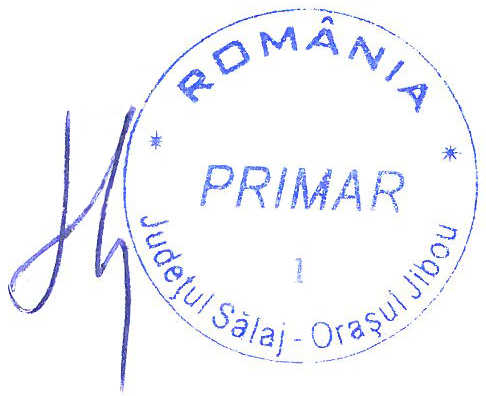 Semnatura